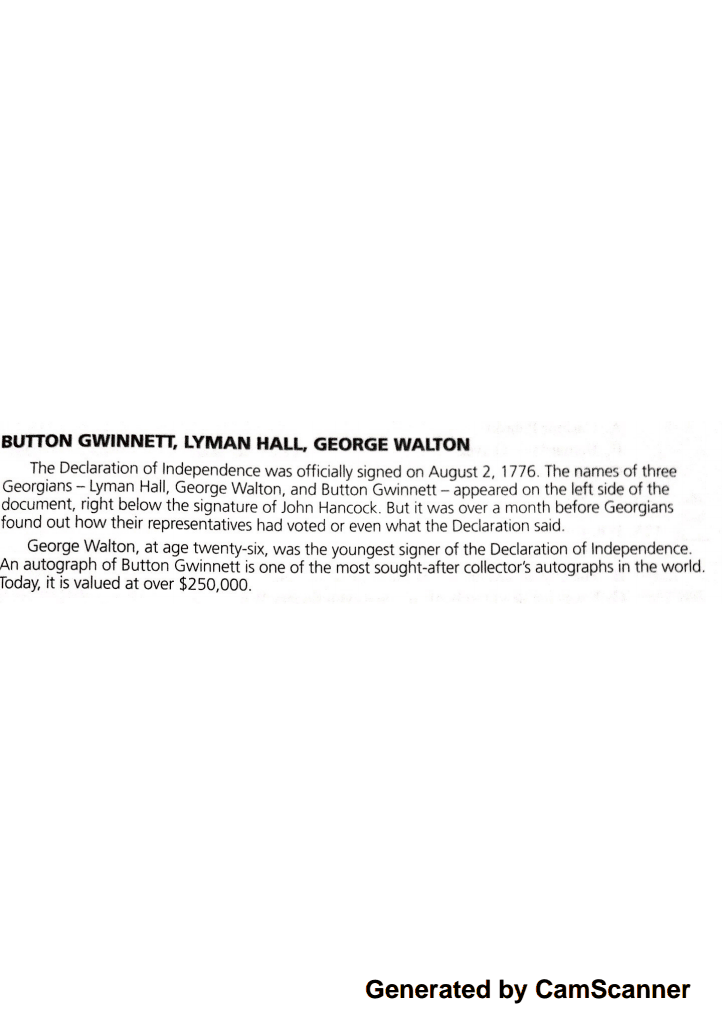 1. What were the names of the three Georgians who signed the Declaration of Independence?2. In what year was the Declaration signed?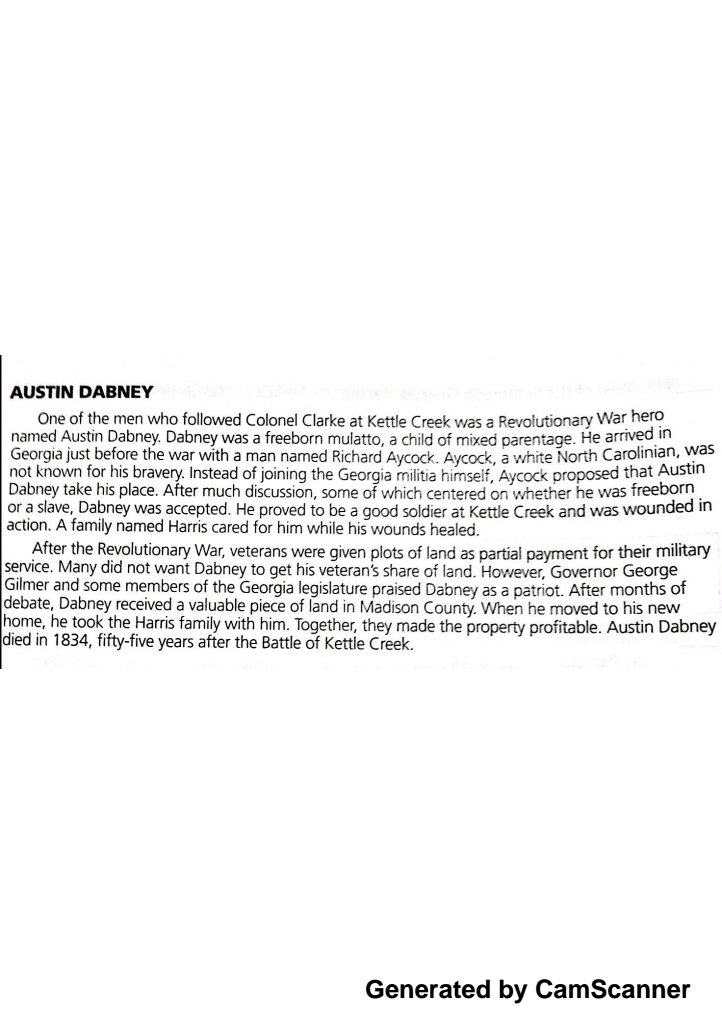 1. What battle did Austin Dabney become a war hero?2. What happened to Dabney after the war?